Special Notes:      SHIPPING AND INVOICE INFORMATIONTo ensure that we have the information required for shipping and invoicing, we ask that you complete the following information:BAX® System Limitation of Warranty and LiabilityNOTICE: READ THIS LIMITATION OF WARRANTY AND LIABILITY BEFORE USING THE BAX® SYSTEM EQUIPMENT, ASSAYS, AND/OR MEDIA (“BAX®SYSTEM”). If the terms are not acceptable, notify Qualicon Diagnostics LLC, a Hygiena Company (“Qualicon”) immediately and arrangements will be made for return of the unused Equipment, assays, and/or media to Qualicon and for the refund of the purchase price, less shipping costs. USE OF BAX® SYSTEM EQUIPMENT, ASSAYS AND/OR MEDIA CONSTITUTES AN ACCEPTANCE OF ALL TERMS AND CONDITIONS OF THIS LIMITATION OF WARRANTY AND LIABILITY. Any additional or different terms in Buyer’s purchase form(s) are material alterations and hereby rejected.BAX® System Equipment should only be used with BAX® System assays.When used with BAX® System assays, BAX® System Equipment is warranted be free of defects in materials, workmanship and design that may appear under normal and proper use within twelve (12) months from the installation date to the first end user. BAX® System assays are warranted to conform to the assay description under the conditions of use specified in the user documentation to the expiration date stamped on the label. BAX® System media is warranted to meet standard specifications in effect on the date of shipment. Qualicon MAKES NO OTHER WARRANTY, EITHER EXPRESS OR IMPLIED, INCLUDING, WITHOUT LIMITATION, ANY WARRANTY AGAINST INFRINGEMENT, ANY WARRANTY OF MERCHANTABILITY OR OF FITNESS FOR A PARTICULAR PURPOSE OR THOSE ARISING BY LAW, STATUTE, USAGE OF TRADE, OR COURSE OF DEALING. User assumes all risk and liability resulting from use of the BAX® System Equipment, assays and media, whether used singly or in combination with other products.BAX® Software: Qualicon warrants that for a period of 60 days from the date of first date of use by the Customer/end user, BAX® software media will be free from defect in materials and workmanship and that the BAX® software will substantially perform in accordance with the accompanying BAX® software documentation. EXCEPT FOR THE EXPRESS WARRANTY ABOVE, QUALICON MAKES NO OTHER WARRANTY, EITHER EXPRESS OR IMPLIED, INCLUDING, WITHOUT LIMITATION, ANY WARRANTY AGAINST INFRINGEMENT, ANY WARRANTY OF MERCHANTABILITY OR OF FITNESS FOR A PARTICULAR PURPOSE OR THOSE ARISING BY LAW, STATUTE, USAGE OF TRADE, OR COURSE OF DEALING. User assumes all risk and liability resulting from use of the BAX® software, whether used singly or in combination with other products.The accuracy of the BAX® System can be affected by factors over which Qualicon has no control, including, without limitation, the use of the Equipment, assays and/or media in a manner that is contrary to the conditions of use, the procedures or the instructions specified by Qualicon. Because of the large number of factors over which Qualicon has no control, Qualicon makes no promise or guarantee of the accuracy of or results obtained from the use of the BAX® System. In particular, Qualicon disclaims any warranty or liability and assumes no responsibility whatever for the failure of the BAX® System due, in whole or in part, to user’s failure to: (a) properly maintain Equipment, (b) maintain specified operating or storage conditions, (c) follow the specified instructions, or (d) use the proper microbiological techniques consistent with the standard of care accepted in the industry for the proper collection, storage, handling and preparation of the sample.Externally caused failures, such as improper sample preparation, improper storage or loading of reagents, electrical outages, or out-of-specification environmental conditions are not covered under this warranty. Equipment failures caused by spills, abuse, misuse, negligence, or improper operation are not covered by this warranty. Modifications, service or repairs by parties other than Qualicon-authorized providers are not covered by this warranty and, in fact, void this warranty. Circumstances beyond the reasonable control of Qualicon, including fire, explosions, accidents, flood, labor trouble or shortage, war, act of or authorized by any government, inability to obtain suitable material, Equipment, fuel, power or transportation, or acts of God are not covered under this warranty.The BAX® System is designed to test only for the presence of the target organisms specified in the particular assay. The BAX® System has been tested against many, but not all, strains of the target within the sample types specified in the user documentation. Qualicon, therefore, cannot and does not make any representation or warranty that the BAX® System is capable of detecting every organism in the target genus, serotype, or species in any sample source. Accordingly, the BAX® System should not be used as the sole test for the release of user’s products, nor should it be used as the sole basis for determining the safety of user’s products.CUSTOMER/USER ASSUMES ALL RISKS IN USING THE BAX® SYSTEM AND QUALICON OR ITS AFFILIATES, DISTRIBUTORS, ITS LICENSORS OR REPRESENTATIVES SHALL HAVE NO LIABILITY TO CUSTOMER/USER OR TO ANY OTHER PERSON OR ENTITY FOR ANY INDIRECT, INCIDENTAL, SPECIAL, PUNITIVE, EXEMPLARY OR CONSEQUENTIAL DAMAGES WHATSOEVER, INCLUDING, BUT NOT LIMITED TO, LOSS OF REVENUE OR PROFIT, LOST OR DAMAGED DATA OR OTHER COMMERCIAL OR ECONOMIC LOSS EVEN IF CAUSED BY THE NEGLIGENCE OF QUALICON OR ITS REPRESENTATIVES AND/OR IF QUALICON HAS BEEN ADVISED OF THE POSSIBILITY OF SUCH DAMAGES, AND/OR IF THEY ARE FORESEEABLE.THE SOLE AND EXCLUSIVE REMEDY OF CUSTOMER/USER, AND THE SOLE AND EXCLUSIVE LIABILITY OF QUALICON, ITS AFFILIATES, DISTRIBUTORS, LICENSORS OR REPRESENTATIVES FOR ANY AND ALL CLAIMS, INCLUDING BREACH OF WARRANTY, TORT, CONTRACT, STRICT LIABILITY, NEGLIGENCE OR OTHERWISE SHALL BE LIMITED TO THE FOLLOWING: (a) Should Equipment fail to conform with the Paragraph 2 warranty, Qualicon shall, at its option: repair or replace the non-conforming Equipment with new or refurbished (repaired or rebuilt) functionally equivalent Equipment or refund the purchase price; (b) Should BAX® Software fail to conform with the Paragraph 3 warranty, Qualicon will replace it free of charge; (c) For all other claims, Qualicon may, at its option, refund the purchase price or replace the Equipment, assays or media; (d) In all cases, user is responsible for the repackaging and return of non- conforming Equipment, along with the reinstallation of new or refurbished Equipment; and (e) Equipment, assays or media shall not be returned without prior written permission from Qualicon, and then only in the manner prescribed by Qualicon. The maximum liability of Qualicon, its affiliates, distributors and licensors, and whether or not based on negligence, shall not exceed in the aggregate the amount equal to: (a) the purchase price of the BAX® System, assay or media for which damages are claimed, or (b) in the case of BAX® Software, the amount paid for the software (if licensed separately) or two thousand dollars ($2,000.00USD). Customer/user shall notify Qualicon of any claim within thirty (30) days thereof and shall commence any action against Qualicon within one (1) year of the cause of action or otherwise be barred from any remedy. Qualicon shall not be responsible for cost, loss or liability that arise from customer/user’s operation of its business, and customer/user agrees to indemnify, defend and hold Qualicon and its representatives harmless from such cost, loss or liability.	STATMEDIA™ SOLUBLE PACKETS LIMITATION OF WARRANTY AND LIABILITYUSE OF STATMEDIA™ SOLUBLE PACKETS CONSTITUTES AN ACCEPTANCE OF ALL TERMS AND CONDITIONS OF THIS LIMITATION OF WARRANTYAND LIABILITY. StatMedia™ soluble packets should not be used for human diagnostic or human treatment purposes or as the sole basis for assessing the safety of products for release to consumers. Use for research and development, quality assurance and quality control under supervision of technically qualified persons. Any additional or different terms in Buyer’s purchase form(s) are material alterations and hereby rejected.StatMedia™ soluble packets are warranted to meet standard specifications in effect on the date of shipment. User assumes all risk and liability resulting from use of the StatMedia™ soluble packets, whether used singly or in combination with other products. QUALICON MAKES NO OTHER WARRANTY, EITHER EXPRESSED OR IMPLIED, INCLUDING, WITHOUT LIMITATION, ANY WARRANTY OF MERCHANTABILITY OR OF FITNESS FOR A PARTICULAR PURPOSE OR THOSE ARISING BY LAW, STATUTE, USAGE OF TRADE, OR COURSE OF DEALING.QUALICON OR ITS AFFILIATES, DISTRIBUTORS, ITS LICENSORS OR REPRESENTATIVES SHALL HAVE NO LIABILITY TO CUSTOMER/USER OR TO ANY OTHER PERSON OR ENTITY FOR ANY INDIRECT, INCIDENTAL, SPECIAL, EXEMPLARY, PUNITIVE OR CONSEQUENTIAL DAMAGES WHATSOEVER, INCLUDING, BUT NOT LIMITED TO, LOSS OF REVENUE OR PROFIT, LOST OR DAMAGED DATA OR OTHER COMMERCIAL OR ECONOMIC LOSS EVEN IF CAUSED BY THE NEGLIGENCE OF QUALICON OR ITS REPRESENTATIVES AND/OR IF QUALICON HAS BEEN ADVISED OF THE POSSIBILITY OF SUCH DAMAGES, AND/OR IF THEY ARE FORESEEABLE. The sole and exclusive remedy of customer/user, and the sole and exclusive liability of Qualicon its affiliates, distributors, licensors or representatives for any and all claims, including breach of warranty, tort, contract, strict liability, negligence or otherwise shall be limited to the refund the purchase price or replacement the StatMedia™ soluble packets at Qualicon’s option. The maximum liability of Qualicon, its affiliates, distributors, and licensors shall not exceed in the aggregate the amount equal to the purchase price of the StatMedia™ soluble packets for which damages are claimed. Customer/user shall notify Qualicon of any claim within thirty (30) days thereof and shall commence any action against Qualicon within one (1) year of the cause of action or otherwise be barred from any remedy.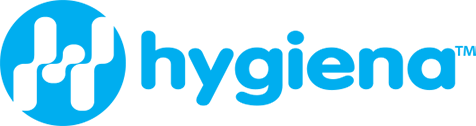 BAX® SystemORDER FORM – KITS, MEDIA, CONSUMABLESBAX® SystemORDER FORM – KITS, MEDIA, CONSUMABLESQualicon Diagnostics LLC2 Boulden CircleNew Castle, DE 19720Phone: 800-863-6842Email: Diagnostics.Support@Hygiena.comQualicon Diagnostics LLC2 Boulden CircleNew Castle, DE 19720Phone: 800-863-6842Email: Diagnostics.Support@Hygiena.comDATE:      
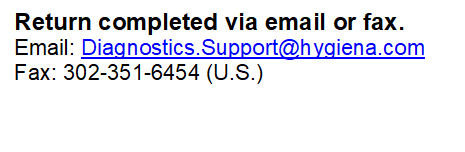 TO:TO:NameNameNameNameNameNameNameNameNameNameCompany nameCompany nameCompany nameCompany nameCompany nameCompany nameCompany nameCompany nameCompany nameCompany nameStreet addressStreet addressStreet addressStreet addressStreet addressStreet addressStreet addressStreet addressStreet addressStreet addressCity, ST, ZipCity, ST, ZipCity, ST, ZipCity, ST, ZipCity, ST, ZipCity, ST, ZipCity, ST, ZipCity, ST, ZipCity, ST, ZipCity, ST, ZipPhone:       Phone:       Phone:       Fax:      Fax:      Fax:      Email:      Email:      Email:      Email:      RepresentativeRepresentativeRepresentativeShipping MethodShipping MethodShipping MethodF.C.A. PointF.C.A. PointF.C.A. PointF.C.A. PointPayment TermsPayment TermsPayment TermsBest wayBest wayBest wayNew Castle DE USANew Castle DE USANew Castle DE USANew Castle DE USASee attached Terms and Conditions See attached Terms and Conditions See attached Terms and Conditions Please provide the following information to receive a confirmation of your order. (Print clearly)Please provide the following information to receive a confirmation of your order. (Print clearly)Please provide the following information to receive a confirmation of your order. (Print clearly)Please provide the following information to receive a confirmation of your order. (Print clearly)Please provide the following information to receive a confirmation of your order. (Print clearly)Please provide the following information to receive a confirmation of your order. (Print clearly)Please provide the following information to receive a confirmation of your order. (Print clearly)Please provide the following information to receive a confirmation of your order. (Print clearly)Please provide the following information to receive a confirmation of your order. (Print clearly)Please provide the following information to receive a confirmation of your order. (Print clearly)Please provide the following information to receive a confirmation of your order. (Print clearly)Please provide the following information to receive a confirmation of your order. (Print clearly)Name:Name:Name:Name:Name:Name:Phone:Phone:Phone:Phone:Phone:Phone:EmailEmailEmailEmailEmailEmailEmailEmailEmailEmailEmailEmailCustomer #Customer #Customer #Customer #Customer #Customer #Date OrderedDate OrderedDate OrderedDate OrderedDate ExpectedDate ExpectedPayment MethodPayment MethodPayment MethodPayment MethodPayment MethodPayment MethodPayment MethodPayment MethodPayment MethodPayment MethodPayment MethodPayment MethodPurchase order #Purchase order #Purchase order #Purchase order #Purchase order #Purchase order #Credit card:Credit card:Credit card:Credit card:Credit card:Credit card:Purchase order #Purchase order #Purchase order #Purchase order #Purchase order #Purchase order #Account Number: Expiration Date:Account Number: Expiration Date:Account Number: Expiration Date:Account Number: Expiration Date:Account Number: Expiration Date:Account Number: Expiration Date:Tax exempt (circle one):	Yes (attach tax exemption certificate)	NoTax exempt (circle one):	Yes (attach tax exemption certificate)	NoTax exempt (circle one):	Yes (attach tax exemption certificate)	NoTax exempt (circle one):	Yes (attach tax exemption certificate)	NoTax exempt (circle one):	Yes (attach tax exemption certificate)	NoTax exempt (circle one):	Yes (attach tax exemption certificate)	NoTax exempt (circle one):	Yes (attach tax exemption certificate)	NoTax exempt (circle one):	Yes (attach tax exemption certificate)	NoTax exempt (circle one):	Yes (attach tax exemption certificate)	NoTax exempt (circle one):	Yes (attach tax exemption certificate)	NoTax exempt (circle one):	Yes (attach tax exemption certificate)	NoTax exempt (circle one):	Yes (attach tax exemption certificate)	NoShipping Method  (circle one)Shipping Method  (circle one)Shipping Method  (circle one)Shipping Method  (circle one)Shipping Method  (circle one)Shipping Method  (circle one)Shipping Method  (circle one)Shipping Method  (circle one)Shipping Method  (circle one)Shipping Method  (circle one)Shipping Method  (circle one)Shipping Method  (circle one)Standard delivery :Charges prepaid and added to the invoice. Ships within 3 business days of confirmation.Standard delivery :Charges prepaid and added to the invoice. Ships within 3 business days of confirmation.Standard delivery :Charges prepaid and added to the invoice. Ships within 3 business days of confirmation.FedEx Collect :2% warehouse handling fee added to the invoice.FedEx acct #:  	FedEx Collect :2% warehouse handling fee added to the invoice.FedEx acct #:  	FedEx Collect :2% warehouse handling fee added to the invoice.FedEx acct #:  	FedEx Collect :2% warehouse handling fee added to the invoice.FedEx acct #:  	FedEx Collect :2% warehouse handling fee added to the invoice.FedEx acct #:  	Saturday delivery*:Order must be received before 12:00p.m. EST on Friday.*Not available in all locationsSaturday delivery*:Order must be received before 12:00p.m. EST on Friday.*Not available in all locationsSaturday delivery*:Order must be received before 12:00p.m. EST on Friday.*Not available in all locationsSaturday delivery*:Order must be received before 12:00p.m. EST on Friday.*Not available in all locationsShip toShip toShip toShip toShip toShip toBill toBill toBill toBill toBill toBill toAttention (required)Attention (required)Attention (required)Attention (required)Attention (required)Attention (required)AttentionAttentionAttentionAttentionAttentionAttentionCompanyCompanyCompanyCompanyCompanyCompanyCompanyCompanyCompanyCompanyCompanyCompanyAddressAddressAddressAddressAddressAddressAddressAddressAddressAddressAddressAddressPhone:	Fax:Phone:	Fax:Phone:	Fax:Phone:	Fax:Phone:	Fax:Phone:	Fax:Phone:	Fax:Phone:	Fax:Phone:	Fax:Phone:	Fax:Phone:	Fax:Phone:	Fax:QTYPART #DESCRIPTIONQuantityPricePREP XPRESS AUTOMATION INSTRUMENT AND CONSUMABLESPREP XPRESS AUTOMATION INSTRUMENT AND CONSUMABLESPREP XPRESS AUTOMATION INSTRUMENT AND CONSUMABLESPREP XPRESS AUTOMATION INSTRUMENT AND CONSUMABLESPREP XPRESS AUTOMATION INSTRUMENT AND CONSUMABLESMCH2075BAX Prep Xpress Automation PlatformASY2105BAX Prep Xpress Instrument + Tips Start Up PackageMIS2082TIP CASE, 300 UL, HAMILTON COND FILTER, (60 racks of 96 TIPS)MIS2103BAX Prep Xpress Cluster Tube AdapterMIS2104BAX Prep Xpress V Bottom Plate (Case of 25) - SterileESA XpressEXTENDED SERVICE AGREEMENT / BAX Prep Xpress*BAX® SYSTEM REAL-TIME PCR ASSAYS BAX® SYSTEM REAL-TIME PCR ASSAYS BAX® SYSTEM REAL-TIME PCR ASSAYS BAX® SYSTEM REAL-TIME PCR ASSAYS BAX® SYSTEM REAL-TIME PCR ASSAYS KIT2006BAX SYSTEM REAL TIME SALMONELLA KIT (96 tests)KIT2018BAX SYSTEM REAL TIME CAMPYLOBACTER KIT (96 tests)KIT2019BAX SYSTEM REAL TIME LISTERIA GENUS (96 tests)KIT2005BAX SYSTEM REAL TIME LISTERIA MONOCYTOGENES (96 tests)KIT2000BAX SYSTEM REAL TIME E.COLI O157:57 KIT (96 tests)KIT2039BAX SYSTEM REAL TIME E.COLI O157:57 EXACT KIT (96 tests)KIT2021BAX SYSTEM REAL TIME STEC SCREENING KIT (96 tests)KIT2008BAX SYSTEM REAL TIME STEC PANEL 1 KIT (48 tests)KIT2009BAX SYSTEM REAL TIME STEC PANEL 2 KIT (48 tests)KIT2007BAX SYSTEM REAL TIME SHIGELLA KIT (96 tests)KIT2020BAX SYSTEM REAL TIME S.AUREUS KIT (96 tests)KIT2010BAX SYSTEM REAL TIME VIBRIO KIT (96 tests)BAX® SYSTEM PCR ASSAYS (ENDPOINT)BAX® SYSTEM PCR ASSAYS (ENDPOINT)BAX® SYSTEM PCR ASSAYS (ENDPOINT)BAX® SYSTEM PCR ASSAYS (ENDPOINT)BAX® SYSTEM PCR ASSAYS (ENDPOINT)KIT2011BAX SYSTEM SALMONELLA 2 KIT (96 tests)KIT2004BAX SYSTEM MP E.COLI KIT (96 tests)KIT2017BAX SYSTEM L.MONO KIT  (96 tests)KIT2002BAX SYSTEM L.MONO 24E KIT (96 tests)KIT2016BAX SYSTEM GENUS LISTERIA KIT(96 tests)KIT2003BAX SYSTEM GENUS LISTERIA 24E KIT (End Point)KIT2001BAX SYSTEM CRONOBACTER (E.SAKAZAKII) KIT (96 tests)KIT2015BAX SYSTEM YEAST & MOLD KIT (96 tests)KIT2014BAX SYSTEM Y&M SUPPLEMENT ADDITIONAL COMPONENTSADDITIONAL COMPONENTSADDITIONAL COMPONENTSADDITIONAL COMPONENTSADDITIONAL COMPONENTSKIT2041BAX SYSTEM FREE DNA CLEANUP KITCAP208CLUSTER TUBE CAPS-BAX SYSTEM-BAG OF 120QTYPART #DESCRIPTIONList PriceQuote TotalBAX® SYSTEM MEDIABAX® SYSTEM MEDIABAX® SYSTEM MEDIABAX® SYSTEM MEDIABAX® SYSTEM MEDIAMED200024 LEB BUFFER SUPP (20X10ML)MED200524 LEB COMPLETEMED203124 LEB COMPLETE - 10 x 9 L Dry Fit BagsMED203624 LEB COMPLETE - 500 GMED203725 LEB COMPLETE - 10 KGMED2020ACTERO™ Listeria 10 kg DehydratedMED2018ACTERO™ Listeria 2KG DehydratedMED2022ACTERO™ MediaBox™ Listeria 10LMED2021ACTERO™ MediaBox™ Listeria 5LMED2025Actero™ MediaBox™ Salmonella 10LMED2024Actero™ MediaBox™ Salmonella 5LMED2030Actero™ Salmonella 2kg DehydratedMED2002BAX® System Listeria 2.5 KG TUBMED2029BAX® System MP 10KGMED2003BAX® System MP 2.5KGMED2010Buffered Peptone Water  - 2.5KGMED2032Quant SolutionMED2028STATMEDIA™  BPWMED2016STATMEDIA™  MP (5X33.75G)‡ One 10-mL tube of 24 LEB buffer supplement is used for each sample tested. The buffer supplement is only required for certain matrices. See BAX® System User Guide or 24E assay package insert for details.*ACTERO™ MediaBox™ products are not generally stocked, because of reduced shelf life versus dehydrated media.  6–8-week lead time for initial orders may be required.‡ One 10-mL tube of 24 LEB buffer supplement is used for each sample tested. The buffer supplement is only required for certain matrices. See BAX® System User Guide or 24E assay package insert for details.*ACTERO™ MediaBox™ products are not generally stocked, because of reduced shelf life versus dehydrated media.  6–8-week lead time for initial orders may be required.‡ One 10-mL tube of 24 LEB buffer supplement is used for each sample tested. The buffer supplement is only required for certain matrices. See BAX® System User Guide or 24E assay package insert for details.*ACTERO™ MediaBox™ products are not generally stocked, because of reduced shelf life versus dehydrated media.  6–8-week lead time for initial orders may be required.‡ One 10-mL tube of 24 LEB buffer supplement is used for each sample tested. The buffer supplement is only required for certain matrices. See BAX® System User Guide or 24E assay package insert for details.*ACTERO™ MediaBox™ products are not generally stocked, because of reduced shelf life versus dehydrated media.  6–8-week lead time for initial orders may be required.‡ One 10-mL tube of 24 LEB buffer supplement is used for each sample tested. The buffer supplement is only required for certain matrices. See BAX® System User Guide or 24E assay package insert for details.*ACTERO™ MediaBox™ products are not generally stocked, because of reduced shelf life versus dehydrated media.  6–8-week lead time for initial orders may be required.SHIPPING AND HANDLING FROM REAGENTSSHIPPING AND HANDLING FROM REAGENTSSHIPPING AND HANDLING FROM REAGENTS<$5M = 5%$5M - $10M = 3.5%>$10M = 2%Sold to address: (office placing all purchase ordersBill to address: (office that should receive invoices)Ship to address:  (location to receive goods)